Publicado en Alburquerque, Badajoz el 11/01/2019 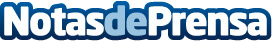 Culmina con éxito el primer RuralHackathon realizado en Alburquerque, BadajozProgramadores profesionales y amateur de diferentes localidades extremeñas se dieron cita para desarrollar en 24 horas soluciones técnicas a un reto propuesto, culminando en 8 propuestas funcionalesDatos de contacto:Organización RuralHackathoninfo@metaphase07.es692671250Nota de prensa publicada en: https://www.notasdeprensa.es/culmina-con-exito-el-primer-ruralhackathon Categorias: Nacional Extremadura Software Dispositivos móviles http://www.notasdeprensa.es